Folgende Matrix des Kantons St. Gallen gibt einen Überblick über die Kriterien einer umfassenden Interessenabwägung. La matrice suivante du canton de Saint-Gall donne un aperçu des critères pour une pesée complète des intérêts.
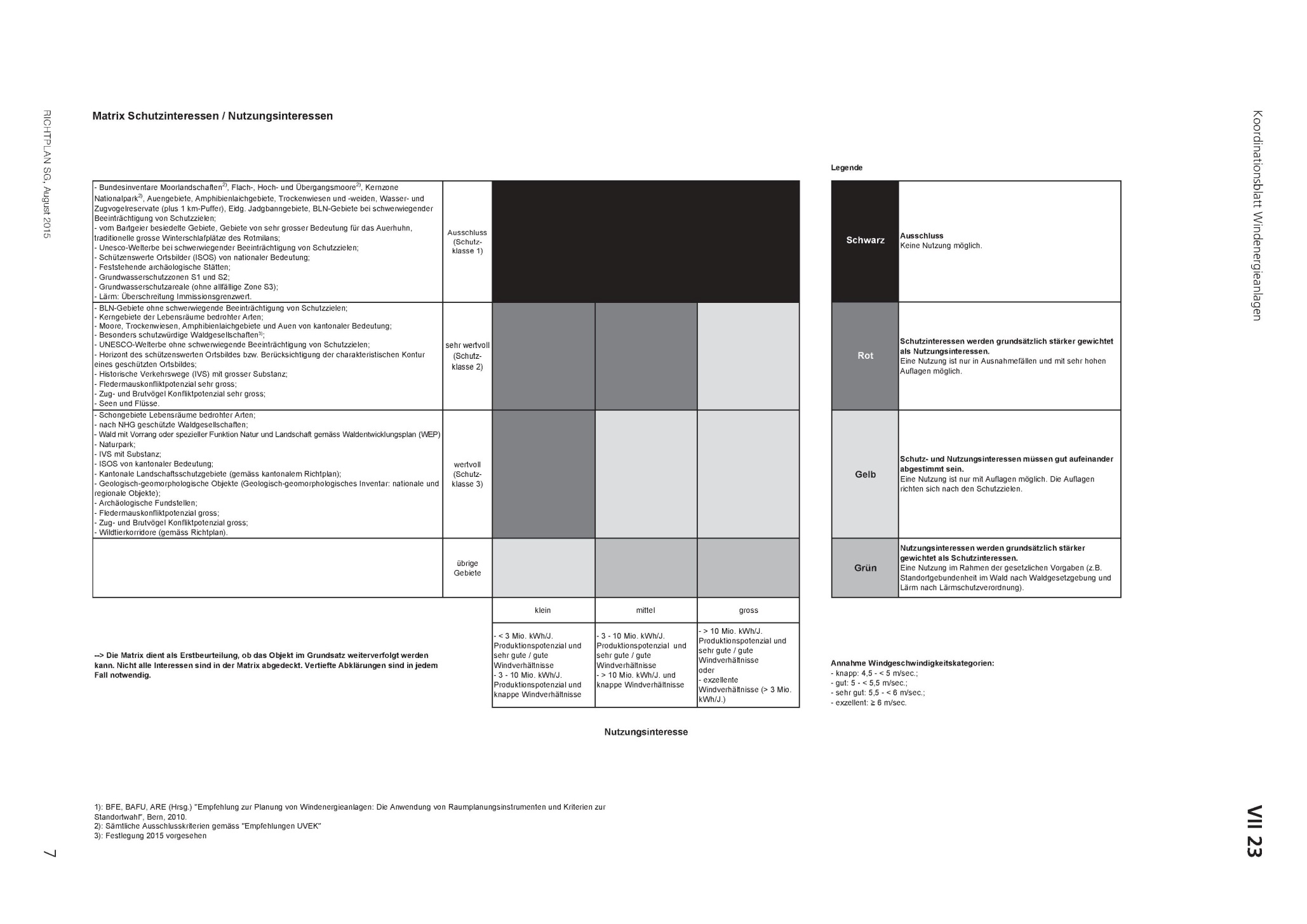 